Kari szakmai gyakorlatos helyekre jelentkezés2020/21 őszi gyakorlatNeptun tanulmányi rendszerben az Ügyintézés / Kérvények menüpontban tud jelentkezni 2020. március  22. éjfélig a „KTK Kari szakmai gyakorlati helyek pályázata 2019/20 tavaszi félév” kérvény kitöltésével. 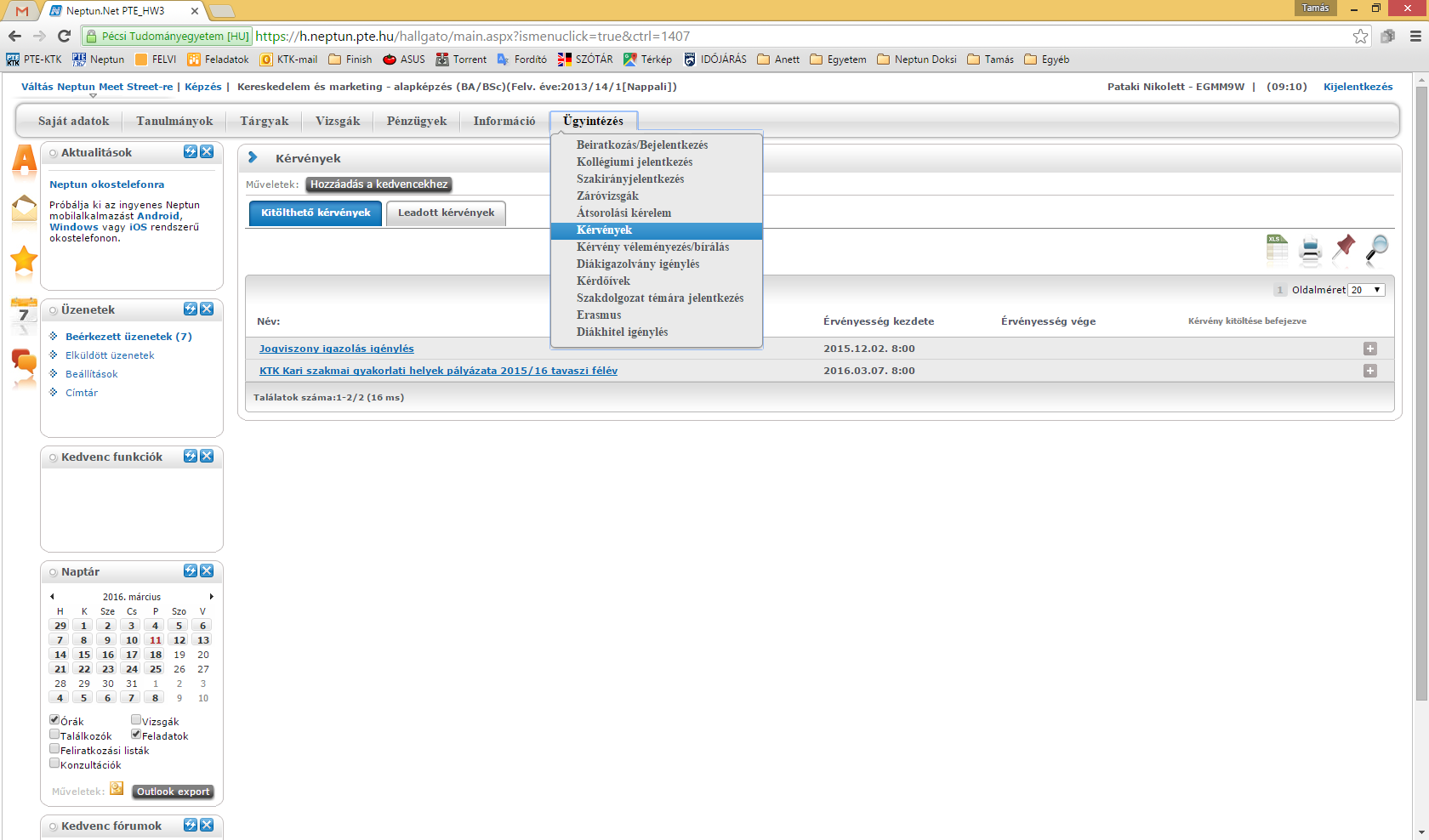 A kérvényben csatolnia kell egy önéletrajzot PDF formátumban és választania kell 3 gyakorlati helyet. Bővebb információ a gyakorlati helyekkel kapcsolatban a kérvény alján található.A kérvényt leadni az oldal alján található gomb segítségével tudja.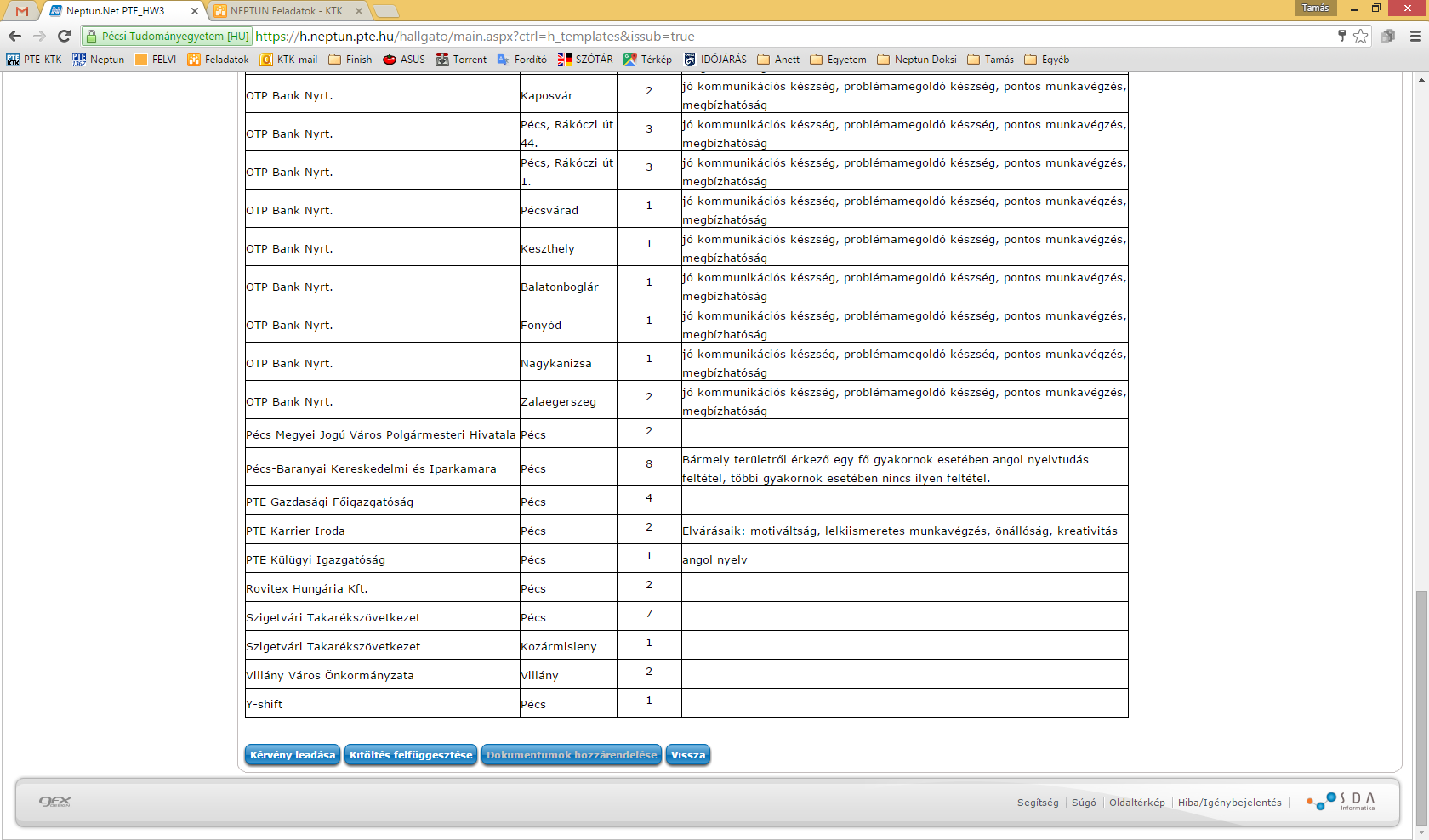 Amennyiben változtatni szeretne a leadott kérvényen, akkor azt egy új kérvény leadásával teheti meg, az utoljára leadottat lesz érvényes.Az elnyert kari szakmai gyakorlatos hely a Tanulmányok / Szakmai gyakorlat menüpontban lesz látható 2020. május 4. után.Pécs, 2020.03.04.